Short Story Competition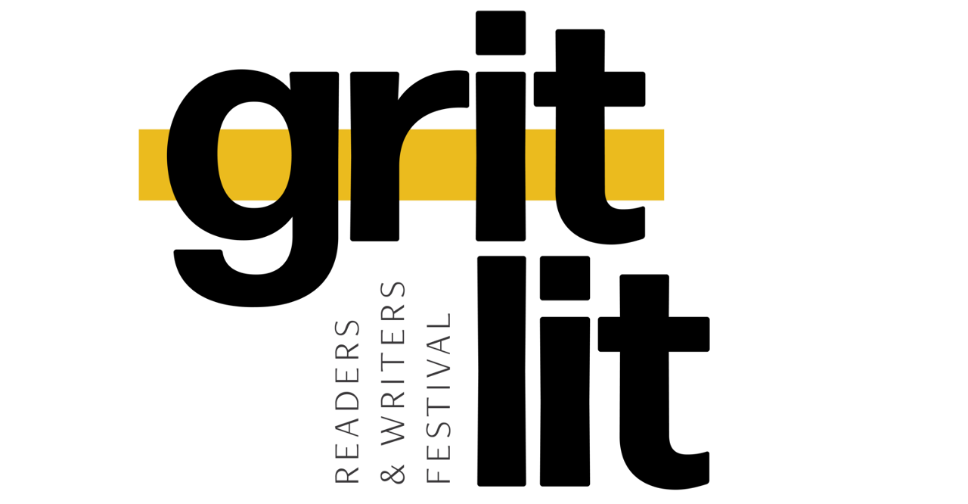 2023 “Journeys”Cover SheetEntry Number (leave this blank): For A Complete Entry, Please Fill All Fields BelowStory Title: Word Count (2000 words or less):Style (Fiction/Non-Fiction):Motivation for Writing (1-2 paragraphs on how this story relates to your lived experience):